ΘΕΜΑ 1Ο (12  μονάδες)Η κατανάλωση πετρελαίου θέρμανσης (θερμογόνος δύναμη 36 ΜJ/lt) μίας κωμόπολης, το διάστημα 1 Οκτωβρίου έως 15 Μαΐου, ανέρχεται σε 10.000.000 lt. Αν οι θερμικές ανάγκες της πόλης πρόκειται να καλυφθούν από γεωθερμικό ταμιευτήρα 300 oC και πίεσης 40 MPa, μέσω μονάδας συμπαραγωγής με στρόβιλο που λειτουργεί στα 4 MPa (πίεση κεφαλής της γεώτρησης και του διαχωριστή), με ισεντροπική απόδοση 90 % και συμπυκνωτή που λειτουργεί στα 10 kPa (η θερμότητα που απορρίπτεται στον συμπυκνωτή είναι πολύ χαμηλής θερμοκρασίας και δεν μπορεί να χρησιμοποιηθεί για θέρμανση), να υπολογιστεί η απαιτούμενη θερμική ισχύς, η θερμοκρασία και η κατάσταση του γεωθερμικού ρευστού στον διαχωριστή, η ακτίνα της γεώτρησης και η ετήσια ηλεκτροπαραγωγή.Δίνονται:Tsat, oC	Psat, kPa	uf, kJ/kg	   ug, kJ/kg	hf, kJ/kg	   hg, kJ/kg	sf, kJ/kg	K   sg, kJ/kgK300 oC			8588		1332,7	   2563,6		1344,8	   2749,6		3,2548	     5,7059	4 MPa		250,35			1082,4	   2601,7		1087,4	   2800,8		2,7966	     6,0696	10 kPa		  45,81			191,79	   2437,2		191,81	   2583,9		0,6492	    8,1488	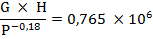 ΛΥΣΗΘερμικές ανάγκες της πόλης:	10.000.000*36/((31+30+31+31+28+31+30+15)*24*3600) = 18,36 MWΤαμιευτήρας:			Pt = 40 MPa	Tt = 300 oC	συμπιεσμένο νερό 	ht = 1344,8 kJ/kgΚεφαλή	/			Ph = 4 MPa	Tt = 250,35 oC	κορ. μίγμα		hh = 1344,8 kJ/kg	Διαχωριστής			x = (1344,8-1087,4)/(2800,8-1087,4) = 15,02 %Μαζική παροχή γεώτρησης;	(18,36*1000/1087,4)/(1-0,1502) = 19,87 kg/secΜαζική ροή γεώτρησης:	(765000*(400 – 40)^(-0,18))/1344,8 = 197,18 kg/m2/secΑκτίνα γεώτρησης:		((19,87/197,18)/π)^0,5 = 0,179 mΑτμοστρόβιλοςΜαζική παροχή:	19,87*0,1502 = 2,98 kg/secΕίσοδος:		h1 = 2800,8 kJ/kg	s1 = 6,0696 kJ/kgKΈξοδος:			s2ideal = 6,0696 kJ/kgK	P2 = 10 kPa						s2l = 0,6492 kJ/kgk	s2g = 8,1488 kJ/kgK						x = (6,0696-0,6492)/(8,1488-0,6492) = 0,723						h2l = 191,81 kJ/kg	h2g = 2583,9 kJ/kg						h2ideal = 0,723*2583,9 + (1-0,723)*191,81 = 1921,29 kJ/kgΙδανικό έργο:			wideal = 2800,8-1921,29 = 879,5 kJ/kgΠραγματικό έργο:		w = 0,9*879,5 = 791,56 kJ/kgΗλεκτρική ισχύς:		W’ = 791,56*2,98 = 2,36 ΜWΕτήσια ηλεκτροπαραγωγή:	Ε = 2,36*365*24 = 20,7 GWhΘΕΜΑ 2Ο (12  μονάδες)Στην περιοχή της Ξάνθης (φ = 41,13ο) η ηλεκτροπαραγωγή Φ/Β σταθμού ισχύος 1,2 MWp από μονοκρυσταλλικά Φ/Β πλαίσια διαστάσεων 0,644mx1,282m, σταθερής κλίσης 34ο και ονομαστικής ΜΡΡ 120 Wp, είναι (kWh/m2):Να υπολογισθεί η ετήσια ηλεκτροπαραγωγή (MWh) και η απαιτούμενη τιμή διάθεσης της ηλεκτρικής MWh, ώστε ο χρόνος αποπληρωμής της επένδυσης να είναι 5 έτη. Δίνονται για τον μήνα Απρίλιο: ΑΜ = 2,71, K = 0,45, συντελεστής επίδρασης νεφώσεων 0,8 και Τα = 21 oC, ενώ η πρόβλεψη για τον ετήσιο πληθωρισμό είναι 2 %.   Τα στοιχεία κόστους του σταθμού είναι:€/kWpΦ/Β πλαίσια		                            700	ηλεκτρονικά ισχύος	                            300εγκατάσταση/σύνδεση	                            300	βάσεις στήριξης	                            300Ετήσια λειτουργικά κόστη	              10ΛΥΣΗν = 105		ΙΟΑVE = 1.373 W/m2                  Ιον = ΙOAVE (1 + 0,0333 x  συν (360v/365)) = 1362 W/m2                             δν = 23,45 . ημ(360*(284+ν)/365) = 9,41ο       	ωΔ = τοξσυν (-εφφ.εφδν) = 98,33ο  = 9,578 kWh/d/m2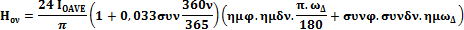 Hom = 30*Hoν =  287,347 kWh/month/m2	 ΗΗ = Ι = 1,1 * ΗΟΜ * 0,7(0,678ΑΜν15) = 164,129 kWh/month/m2 ωΔκ = min{ωΔ, τοξσυν [– εφ(φ – β)  εφδ]} = 91,19o            = 1,10                  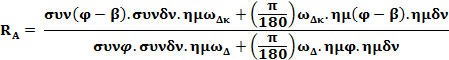  = 0,91		 = 0,09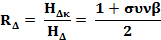 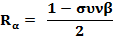 ΗΔ/ΗΗ = 1,727 Κ2 – 2,965 Κ + 1,446 = 0,46 = 1,02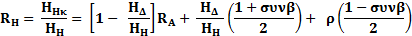 ΗΗκ = RΗ  x  ΗΗ = 166,625 kWh/month/m2		HHκ* = 0,8*ΗΗκ = 133,30 kWh/month/m2Ημερήσιο HHκ* = 133,30/30 = 4,443 kWh/d/m2		T = 2*ωΔ/15 = 13,11 hI = 4,443/13,11 = 0,339 kW/m2				ηΙ = - 0,446 x Ι2 + 0,96 x I + 0,48 = 0,754 ΤΦΒ = Τα + hw x I  = 31,17 oC  				ηT = - 0,00002 x T2 - 0,001 x T + 1,042 = 0,99nn = 120/(1000*0,644*1,282) = 0,1453			n = nn*nI*nT = 0,109Ee = n*HHk*= 14,49 kWh/month/m2	Ετήσια ειδική:			4,01+6,62+11,07+14,49+16,29+16,11+16,78+16,74+14,27+10,77+6,42+4,18 =ηλεκτροπαραγωγή:		= 137,74 kWh/m2Πλαίσια:			1200*1000/120 = 10.000Εμβαδόν:			10.000*0,644*1,282 = 8256 m2Ετήσια ηλεκτροπαραγωγή:	8256*137,74 = 1137 MWhΚόστος εγκατάστασης σταθμού:	Φ/Β πλαίσια	 	700*1200 = 	840.000 €					ηλεκτρονικά ισχύος	300*1200 = 	360.000 €εγκατάσταση/σύνδεση	300*1200 = 	360.000 €βάσεις στήριξης	300*1200 = 	360.000 €					1.920.000 €Τιμή διάθεσης (Χ) της MWh 			Παρούσα αξία		Παρούσα αξία για αποπληρωμή σε 5 έτη 		Έτος 	λειτουργικών		εσόδων0	12000			1137*Χ/(1,02^0) = 1137Χ1	12000			1137*Χ/(1,02^1) = 1115Χ2	12000			1137*Χ/(1,02^2) = 1093Χ3	12000			1137*Χ/(1,02^3) = 1072Χ4	12000			1137*Χ/(1,02^4) = 1051Χ-1.920.000 – 5*12.000 + (1137+1115+1093+1072+1051)Χ = 0  Χ =  362 €/MWhΘΕΜΑ 3Ο (6  μονάδες)Ερώτηση 1. Οικία δαπάνησε τον χειμώνα 3000 € για τη θέρμανση της από καυστήρα (απόδοση 85 %) πετρελαίου (ΚΘΔ 36 ΜJ/lt, τιμή 1,4 €/lt). Η αντίστοιχη δαπάνη αν είχε χρησιμοποιήσει αντλία θερμότητας με συντελεστή λειτουργίας 4,5 (τιμή ηλεκτρικής ενέργειας 170 €/MWh και 1 MWh = 3600 MJ) είναι:Α. 809 €				Β. 667 €Γ. 688 €					Δ. 773 €Κατανάλωση πετρελαίου: 3000/1,4 = 2142,86 ltΘερμικό περιεχόμενο πετρελαίου: 2142,86 * 36 = 77.142,86 MJΩφέλιμη θερμότητα: 0,85 * 77.142,86 = 65.571,43 MJ		65.571,43/3600 = 18,21 MWhΗλεκτρική κατανάλωση: 18,21/4 = 4,55 ΜWh		Δαπάνη: 4,55 * 170 = 773,93 €	Ερώτηση 3. Σε γεωθερμική αντλία θερμότητας οι ενθαλπίες στην είσοδο και την έξοδο του συμπυκνωτή είναι 285 και 95 kJ/kg, αντίστοιχα, ενώ η ενθαλπία στην έξοδο του εξατμιστή 250 kJ/kg. Ο συντελεστής λειτουργίας της αντλίας είναι:COPhp = (285 – 95)/(285 – 250) = 5,4Α. 5,4 	ΣΩΣΤΗ				Β. 3,0Γ. 8,14					Δ. 8,14 kJ/kgΕρώτηση 4. Γεωθερμική αντλία θερμότητας χρησιμοποιείται για τη θέρμανση οικίας στους 20 oC, όταν το έδαφος έχει θερμοκρασία 10 oC. Οι θερμοκρασίες του ψυκτικού πριν (1) και μετά (2) τον συμπυκνωτή και πριν (3) και μετά τον εξατμιστή (4), αναμένεται να είναι:Α. 1: 0 oC, 2: 0 oC, 3: 30 oC, 4: 30 oC		Β. 1:  > 30 oC, 2: 30 oC, 3: 10 oC, 4: 10 oC	Γ. > 30 oC, 2: 30 oC, 3: 0 oC, 4: 0 oC		Δ. < 10 oC, 2: 10 oC, 3: 20 oC, 4: 20 oCΕρώτηση 5. Συμβατική αντλία θερμότητας παρέχει θερμότητα 20 kJ/kg και έχει συντελεστή λειτουργίας 4,0, όταν η εξωτερική θερμοκρασία είναι 10 oC. Θεωρώντας ότι οι θερμοκρασίες του ψυκτικού πριν και μετά τον συμπυκνωτή δεν μεταβάλλονται, όταν η εξωτερική θερμοκρασία πέσει στους -10 oC, ο συντελεστής λειτουργίας γίνεται (ενθαλπίες ψυκτικού: 20 oC  262 kJ/kg, 10 oC  256 kJ/kg, 0 oC  250 kJ/kg, -10 oC  245 kJ/kg, -20 oC  238 kJ/kg):4 = 20/(h1 – 250)  h1 = 255		COP = 20/(255 – 238) = 1,2Α. 4,0							Β. 2,0	Γ. 1,2							Δ. 2,0 kJ/kgΙαν Φεβ Μαρ Απρ ΜαιΙουν Ιουλ Αυγ Σεπ Οκτ Νοε Δεκ ΣΥΝΟΛΟ4,016,6211,0716,2916,1116,7816,7414,2710,776,424,18